NOTICE of ABSENCE FROM RESEARCH INSTITUTENAME _________________________        FT_____     PT_____         DEPARTMENT ___________________       POSITION ____________________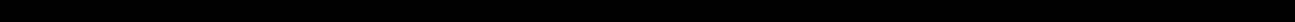 DATE ABSENCE COMMENCES:         __________________________DATE OF RETURN TO INSTITUTE:     __________________________TRAVEL REQUIRED FOR WORK PURPOSES (note in comments)            REASON FOR ABSENCE & Identification of On-SITE Coverage (if applicable) or Contact:     _________________________________       ______________________________                                                                 SCIENTIST or EMPLOYEE SIGNATURE 	  MANAGER’S ACKNOWLEDGEMENT 						  (non-Staff)						  ______________________________						  MANAGER’S APPROVAL (Staff)DATE______________________                                                  DISTRIBUTION: Signed form to be forwarded to Research Institute’s HR Department.